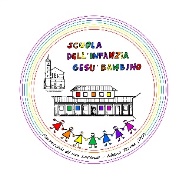 SCUOLA DELL’INFANZIA “GESU’ BAMBINO”Via S.Pio X, 9 – 35031 Abano Terme (PD)  Tel. / Fax 049.8600028 Cel. 3517943076mail: segreteria@scuolagesubambinoabano.itDOMANDA DI ISCRIZIONE ALLA SCUOLA DELL’INFANZIA Alla Coordinatrice della scuola dell’infanzia “Gesù Bambino”-l- sottoscritto         ________________________________________________________(cognome e nome)in qualità di        genitore/esercente la responsabilità genitoriale               tutore          affidatarioCHIEDEL’iscrizione del __  bambino__  _____________________________________________(cognome e nome)A codesta scuola dell’infanzia “Gesù Bambino” per l’a.s. 2023-2024di    __________________________________       ___ /___ /___      _______________     _____________________                         (Cognome e nome del bambino)                                (nato/a il)                        (nato/a a)                 ( Codice fiscale del bambino)È cittadino           italiano 	altro (indicare nazionalità)  _______________________È residente a _____________________________ ( prov. )  _______________________Via/piazza    _________________________ n. _____ CHIEDE altresì di avvalersi:dell’anticipo (per i nati che compiono tre anni entro il 30 aprile 2024) subordinatamente alla disponibilità di posti e alla precedenza dei nati che compiono tre anni entro il 31 dicembre 2023.Firma di autocertificazione* ________________________________________________(Legge n.127 del 1997, d.P.R. n.445 del 2000) da sottoscrivere al momento della presentazione della domanda alla scuola)*Alla luce delle disposizioni del codice civile in materia di filiazione, la richiesta di iscrizione, rientrando nella responsabilità genitoriale, deve essere sempre condivisa dai genitori. Qualora la domanda sia firmata da un solo genitore, si intende che la scelta dell’istituzione scolastica sia stata condivisa.Il sottoscritto, presa visione dell’informativa resa dalla scuola ai sensi dell’art. 13 del Regolamento (UE) 2016/679  del Parlamento europeo e del Consiglio del 27 aprile 2016 relativo alla protezione delle persone fisiche con riguardo al trattamento dei dati personali, nonché alla libera circolazione di tali dati, dichiara di essere consapevole che la scuola presso la quale il bambino risulta iscritto può utilizzare i dati contenuti nella presente autocertificazione esclusivamente nell’ambito e per i fini istituzionali propri della Pubblica Amministrazione (decreto legislativo 30.6.2003, n.196 e successive modificazioni, Regolamento (UE) 2016/679).Data                                             Presa visione**Alla luce delle disposizioni del codice civile in materia di filiazione, la richiesta di iscrizione, rientrando nella responsabilità genitoriale, deve essere sempre condivisa dai genitori. Qualora la domanda sia firmata da un solo genitore, si intende che la scelta dell’istituzione scolastica sia stata condivisa.DICHIARALa propria famiglia è composta, oltre che dal bambino, anche da:SITUAZIONE FAMILIARE      	CONIUGATI             	  CONVIVENTI                         COPPIA DI FATTO                                                                               DIVORZIATI                          GENITORE UNICO                SEPARATIRECAPITI TELEFONICI E INDIRIZZI MAILMAMMA   _____________________ LAVORO  ________________________  MAIL  _________________________________PAPÀ         ____________________   LAVORO  _______________________    MAIL  _________________________________NONNO/A  ____________________ ALTRO     _________________________ MAIL  _________________________________DELEGA PER IL RITIRO DEL BAMBINO DA SCUOLA *I sottoscritti genitori del bambino/a___________________________________________________frequentante la scuola dell’infanzia in indirizzo, impossibilitati a farlo personalmenteDELEGANOPER IL RITIRO DA SCUOLA DEL PROPRIO FIGLIO/A LE SEGUENTI PERSONE:1___________________________   nato/a  a _______________   il _____________  C.F. _____________________________2___________________________   nato/a  a _______________   il _____________ C.F. ______________________________3___________________________   nato /a a _______________   il _____________ C.F. ______________________________*Dichiarano di sollevare la scuola da qualsiasi responsabilità conseguente.*Prendono atto che la responsabilità della scuola cessa dal momento in cui il/la proprio /a figlio/a viene affidato alla persona delegata. LA PRESENTE DELEGA HA VALIDITÀ PER L’INTERO ANNO SCOLASTICONote:La delega può essere rilasciata a persona maggiorenne anche da un solo genitore che esercita la patria potestà.I bambini verranno consegnati solo a delegati maggiorenni.Allegare alla presente copia un documento di identità della persona delegata (carta d’identità).ALLEGATO SCHEDA BModulo per l’esercizio del diritto di scegliere se avvalersi o non avvalersi dell’insegnamento della RELIGIONE CATTOLICAAlunno __________________________________________________________________Premesso che lo Stato assicura l’insegnamento della religione cattolica nelle scuole di ogni ordine e grado in conformità all’Accordo che apporta modifiche al Concordato Lateranense (art. 9.2), il presente modulo costituisce richiesta dell’autorità scolastica in ordine all’esercizio del diritto di scegliere se avvalersi o non avvalersi dell’insegnamento della religione cattolica.La scelta operata all’atto dell’iscrizione ha effetto per l’intero anno scolastico cui si riferisce e per i successivi anni di corso in cui sia prevista l’iscrizione d’ufficio, fermo restando, anche nelle modalità di applicazione, il diritto di scegliere ogni anno se avvalersi o non avvalersi dell’insegnamento della religione cattolica.Non usufruendo delle ore di religione verrà comunicato il giorno in cui il bambino/a entrerà a scuola alle ore 10.30.Scelta di avvalersi dell’insegnamento della religione cattolica    		Scelta di non avvalersi dell’insegnamento della religione cattolica		Religione della famiglia ________________________________Data ___________________                                                                               Firma leggibile _____________________________Data ___________________                                                                               Firma leggibile _____________________________Alla luce delle disposizioni del codice civile in materia di filiazione, la richiesta di iscrizione, rientrando nella responsabilità genitoriale, deve essere sempre condivisa dai genitori. Qualora la domanda sia firmata da un solo genitore, si intende che la scelta dell’istituzione scolastica sia stata comunque condivisa. Art. 9.2 dell’Accordo, con protocollo addizionale, tra la Repubblica Italiana e la Santa Sede firmato il 18 febbraio 1984, ratificato con la legge 25 marzo 1985, n. 121, che apporta modificazioni al Concordato Lateranense dell’11 febbraio 1929:“La Repubblica Italiana, riconoscendo il valore della cultura religiosa e tenendo conto che i principi del cattolicesimo fanno parte del patrimonio storico del popolo italiano, continuerà ad assicurare, nel quadro delle finalità della scuola, l’insegnamento della religione cattolica nelle scuole pubbliche non universitarie di ogni ordine e grado.Nel rispetto della libertà di coscienza e della responsabilità educativa dei genitori, è garantito a ciascuno il diritto di scegliere se avvalersi o non avvalersi di detto insegnamento.All’atto dell’iscrizione gli studenti o i loro genitori eserciteranno tale diritto, su richiesta dell’autorità scolastica, senza che la loro scelta possa dar luogo ad alcuna forma di discriminazione”.N.B. I dati rilasciati sono utilizzati dalla scuola nel rispetto delle norme sulla privacy, di cui al regolamento definito con decreto ministeriale 7 dicembre 2006, n. 305.INFORMATIVA D.Lgs.vo 196/2003 “CODICE DELLA PRIVACY”Regolamento Ministeriale 7/12/2006 n. 305In ottemperanza alle disposizioni di cui all’art.13 del D.Lgs.vo 196/2003 e alla iscrizione e alla frequenza di un bambino alla scuola dell’infanzia, si comunica che i dati riguardanti l’utenza sono oggetto di trattamento nel rispetto della normativa del citato decreto:FINALITÀ E MODALITÀ DEL TRATTAMENTO CUI SONO DESTINATI I DATI:Il trattamento riguarda qualunque operazione e complesso di operazioni, svolte con l’ausilio di mezzi elettronici o comunque automatizzati, concernenti la raccolta, la registrazione, l’organizzazione, la conservazione, l’elaborazione, la modificazione, la selezione, l’estrazione, il raffronto, l’utilizzo, l’interconnessione, il blocco, la comunicazione, la diffusione, la cancellazione e la distruzione dei dati.I dati verranno trattati con la finalità inerenti alle attività della Scuola e, in particolare, alla iscrizione e alla frequenza come previsto dalla normativa in vigore e dal regolamento interno della Scuola.Il trattamento dei dati avverrà con procedure atte a garantirne la sicurezza.CONFERIMENTO DEI DATIIl conferimento di dati personali comuni è strettamente necessario ai finio dello svolgimento delle attività di cui al punto 1.RIFIUTO DI CONFERIMENTO DEI DATIL’eventuale rifiuto da parte dell’interessato di conferire dati personali nel caso di cui al punto 2 comporta l’impossibilità di adempiere alle attività di cui al punto 1.COMUNICAZIONE DEI DATII dati personali/sensibili possono venire a conoscenza degli incaricati del trattamento e possono essere comunicati esternamente alla scuola per le sole finalità di cui al punto 1 in particolare a: FISM,Scuole Primarie, Enti Assicurativi, Enti competenti in base alle leggi vigenti.DIFFUSIONE DEI DATII dati personali non sono soggetti a diffusione.DIRITTI DELL’INTERESSATOL’art. 7 T.U. conferisce all’interessato l’esercizio di specifici diritti, tra cui quello di ottenere dal titolare la conferma dell’esistenza o meno di propri dati personali e la loro messa a disposizione in forma intellegibile; l’interessato ha diritto di avere conoscenza dell’origine dei dati, della finalità e delle modalità del trattamento, della logica applicata al trattamento, degli estremi identificativi del titolare e dei soggetti cui i dati possono essere comunicati; l’interessato ha il diritto di opporsi, per motivi legittimi, al trattamento dei dati.TITOLARE DEL TRATTAMENTOTitolare del trattamento è Scuola dell’infanzia “Gesù Bambino” via San Pio X, 9 Abano Terme, 35031.-Il sottoscritto (Cognome e Nome)   ____________________________________DICHIARAdi aver ricevuto una copia di questa informativa ed ESPRIME il proprio consenso al trattamento dei dati secondo le modalità riportate.In caso di cessazione, per qualsiasi causa, del rapporto e/o trattamento dei dati AUTORIZZA espressamente alla loro distruzione e/o alla conservazione degli stessi purchè non destinati ad una comunicazione sistemica e/o alla diffusione a terzi.Data ___________________                                                                              Firma leggibile _____________________________- Io sottoscritto/a __________________________________________ ESPRIMO il mio consenso al trattamento dei seguenti dati: Dichiarazione privacy (rilascio di materiale fotografico e/o audiovisivo realizzato nel corso dell’anno scolastico ai genitori); Autorizzazione realizzazione foto da parte della scuola;  Autorizzazione realizzazione foto da parte di altri genitori durante feste o uscite; Autorizzazione utilizzo foto per uso esterno (in occasione di pubblicazioni, mostre, incontri formativi) Autorizzazione alle uscite didattiche, ricreative, brevi (nelle vicinanze della scuola);Autorizzazione alle uscite religioseData ___________________                                                                               Firma leggibile _____________________________      LA DOMANDA DI ISCRIZIONE DEVE ESSERE COMPILATA IN OGNI SUA PARTE E SI INTENDE ACCOLTA SOLO DOPO IL VERSAMENTO DELLA QUOTA RICHIESTA.TALE QUOTA NON È RIMBORSABILE (€ 120)Data ___________________                                                                                 Firma leggibile ____________________________         COSTI DI FREQUENZAIl costo di frequenza annuale alla scuola dell’infanzia è di € 1.800 e potrà essere pagata, tramite bonifico bancario, in 10 rate mensili dal mese di settembre (compreso) al mese di giugno (entro il 5 maggio si pagano le rette di maggio e giugno).È previsto uno sconto per la frequenza di fratelli.La scuola dell’infanzia offre il servizio di anticipo (7.30-8.00) e posticipo dell’orario scolastico (16.00-17.00) dal costo di € 200 cadauno e € 300 per entrambi, da pagare in un’unica soluzione al momento dell’adesione.Per l’anno scolastico 2023/24 sono previsti, PER TUTTI I BAMBINI, i laboratori integrativi con i seguenti costi aggiuntivi:Attività motoria con l’associazione Sportivissimo con un costo annuale di € 70 (da saldare entro il mese di ottobre).Laboratorio di musica con insegnante specializzata con un costo annuale di € 50 (da saldare entro il mese di novembre).Laboratorio di yoga-teatro con insegnante specializzata con un costo annuale di € 50 (da saldare entro il mese di dicembre).Laboratorio di lingua inglese con insegnante interna, offerto dalla scuola.                                                                                  SCUOLA DELL’INFANZIA “GESU’ BAMBINO”Via S. Pio X, 9 – 35031 Abano Terme (PD)  Tel. / Fax 049.8600028 Cel. 3517943076mail: segreteria@scuolagesubambinoabano.itDOMANDA DI ISCRIZIONE ALLA SCUOLA DELL’INFANZIA PER RICEVUTA E ACCETTAZIONE     DATA                                                                                                                                                                   FIRMA DI ENTRAMBI I GENITORI *___________                                                                                                                                                       ___________________________________                                                                                                                                                                             ___________________________________*Alla luce delle disposizioni del codice civile in materia di filiazione, la richiesta di iscrizione, rientrando nella responsabilità genitoriale, deve essere sempre condivisa dai genitori. Qualora la domanda sia firmata da un solo genitore, si intende che la scelta dell’istituzione scolastica sia stata comunque condivisa. ALLEGATO DA TRATTENERE INSIEME ALLA DOMANDA PRESSO LA SEGRETERIA DELLA SCUOLA DELL’INFANZIA__________________________________________________________________________________________________________________________________i lingua inglese con insegnante interna, offerto dalla scuola.e di € 50 (da saldare entro il mese di dicembre).
 rette di maggiSCUOLA DELL’INFANZIA “GESU’ BAMBINO”Via S. Pio X, 9 – 35031 Abano Terme (PD)  Tel. / Fax 049.8600028 mail: segreteria@scuolagesubambinoabano.it	 RICEVUTA DI AVVENUTA PRESENTAZIONE DELLA DOMANDA DI ISCRIZIONE ALLA SCUOLA DELL’INFANZIA “GESÙ BAMBINO”A.S. 2023-2024        DATA                                                                                                                                                                                      TIMBRO DELLA SCUOLA_________________                             È stato sottoposto alle vaccinazioni obbligatorieNumero identificazione tessera sanitaria                            È allergico o intollerante a qualche alimento      se sì a quale ________________________________  SI                NO ……..…………………..……………………  SI                 NO   Cognome e nomeCognome e nomeCognome e nomeNato/a aIlGrado di parentelaCodice fiscale Titolo di studioCittadinanza Professione 1……………………………………………………………………………………………………………………………..……………..………………..………………..……………………………………………………………………………………2……………………………………………………………………………………………………………………………..……………..………………..………………..……………………………………………………………………………………3……………………………………………………………………………………………………………………………..……………..………………..………………..……………………………………………………………………………………4……………………………………………………………………………………………………………………………..……………..………………..………………..……………………………………………………………………………………5……………………………………………………………………………………………………………………………..……………..………………..………………..……………………………………………………………………………………Istituto bancarioBanca Intesa San PaoloIBANIT31T0306909606100000010269Causale bonificoCognome e nome del bambino … iscrizione a.s. 2023-24